1) Aşağıdaki boşluklara, verilen kelimelerden uygun olanı yazınız. (5 x3=15)1) Türkiye Selçuklu Devleti’nin kurucusu .......... Süleyman Şah.........
2) İlk Türk denizci beylik........ Çaka Beyliği........
3) Şehirlerdeki esnaf ve zanaatkarların sosyal ve ekonomik yönden teşkilatlanmasını sağlayan kurum ..... Ahi Teşkilatı..... 4) Konya civarında kuruldu ve döneminin en güçlü beyliğiydi …… Karamanoğulları …..
5) Kudüs …1. ve 2... Haçlı Seferi sonrasında Haçlıların eline geçmiş …1. ve 4. … Haçlı Seferi sonrasında ise Haçlılar İstanbul’u yağmalamışlardır 2) Aşağıdaki tablodaki bilgilerin doğru olanlarına “D” , yanlış olanlarına “Y” yazınız.(5x3=15)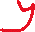 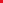 3. Aşağıdaki cümlelerdeki boşlukları tabloda verilen kelimeleri kullanarak doldurunuz. (10x2=20)1- Osmanlı Devleti’nde ilk düzenli ordu ………. Yaya ve Müsellem ………2- Yeniçerilerin üç ayda bir aldıkları maaş …… Ulufe ……….3- Osmanlı Ordusunun en kalabalık atlı kuvveti  …… Tımarlı Sipahiler ……4- Yeniçeri Ocağına asker yetiştirmek amacıyla ……… Devşirme …….. sistemi uygulandı5- Türklerin Anadolu'ya gelişlerinde hem dinsel önder olan hem de asker olarak savaşanlara verilen addır…… Alperen ……………4. Aşağıdaki çoktan seçmeli soruları doğru seçeneği yuvarlak içine alarak cevaplayınız. (10x5=50)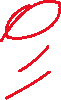 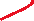 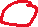 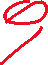 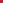 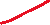 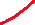 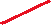 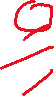 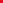 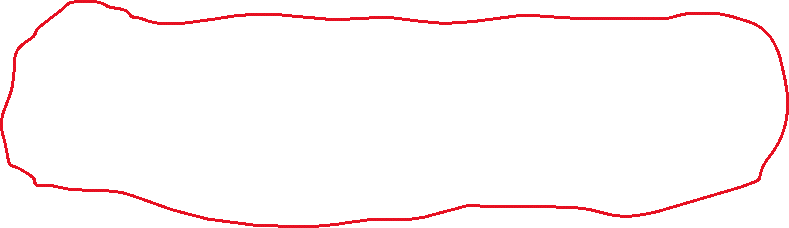 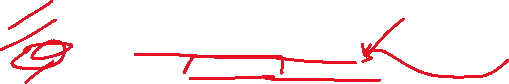 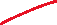 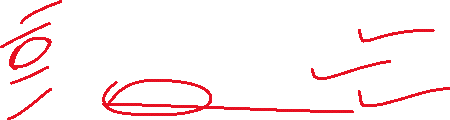 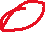 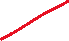 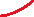 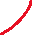 Adı:   Yazilidayim.net10. SINIF TARİH DERSİ 1. DÖNEM 2. YAZILI SINAVISoyadı:10. SINIF TARİH DERSİ 1. DÖNEM 2. YAZILI SINAVISınıf:                           No:10. SINIF TARİH DERSİ 1. DÖNEM 2. YAZILI SINAVIMalazgirtI. KılıçaraslanPasinlerÇaka BeyliğiAhi TeşkilatıSüleyman Şah1. ve 2. Mengücekliler1. ve 4. Karamanoğulları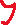 Osmanlı Devleti ile Bizans arasında yapılan ilk savaş Sırp Sındığı Savaşıdır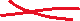 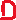 Timur, Altın Orda Devleti’ne son vererek Rus knezliklerinin güneye inmesine ortam sağlamıştır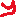 Osmanlı ilk defa Rumeli’ye Fatih Sultan Mehmet döneminde geçmiştir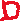 Fetret Devrinde Osmanlı Devleti dağılma tehlikesi geçirmiştirOsmanlı Devleti, Memlukleri yenerek Anadolu’da Türk birliğini sağlamaya başarmıştırUlufe Çimpe KalesiTımarlı SipahilerAlperenYaya ve MüsellemFetret DevriAnkara DevşirmeKaramanoğullarıKoyunhisar1- ) Osmanlı Devleti’nin kuruluş yıllarında “Ülke hanedanın ortak malıdır.” Anlayışı kabul edilmiştir. - I. Murat “Ülke padişah ve oğullarının malıdır.” Anlayışını getirmiştir.- Fatih “Ülke padişahın malıdır.” Anlayışını benimsemiştir. Bu gelişmeler, aşağıdakilerden hangisi ile ilgili bir değişiklik yaşandığını gösterir. a) Veraset anlayışı	           b) Hukuk sistemi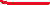 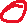 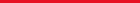 c) Ekonomik yapı		d) Dinsel inanışe) Sosyal yaşam2-) Fatih döneminde;Kırım’ın alınması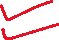 Amasra’nın fethiTrabzon Rum İmparatorluğu’na son verilmesi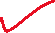 gibi gelişmelerin amacı aşağıdakilerden hangisidir?A) Batı’ya düzenlenen seferler olması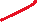 B) Karadeniz hâkimiyetinin sağlanması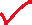 C) Müslüman devletlerle yapılmasıD) Anadolu Türk birliğinin sağlanmasıE) Kara seferleri olmaları3-) Aşağıdakilerden hangisi, Osmanlılarda devlet işlerinin görüşüldüğü Divan’ın bir karar organı olmaktan çok bir danışma organı olduğunu gösterir?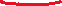 A) Divan görüşmelerinin belli günlerde yapılması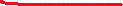 B) Divan’ın gerekli görülen yerde toplanmasıC) Gördüğü işlerin çeşitliliğine göre çeşitli adlar almasıD) Kararlarda son sözün padişaha ait olması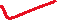 E) Divan’da büyük davalara bakılması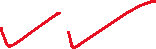 4) Osmanlı Devleti’nin Anadolu ve Rumeli arasındaki toprak bütünlüğü aşağıdakilerden hangisi ile sağlanmıştır?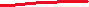 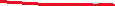 A) Kırım’ın alınmasıyla.B) İstanbul’un fethiyle.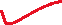 C) Preveze Zaferiyle.D) Rumeli’ye geçilmesiyle.E) Karesioğulları Beyliği’nin alınmasıyla.5) Fatih Sultan Mehmet’in İstanbul’da yerli ve yabancı bilginlere çalışma ortamı sağlamakla ulaşmak istediği amaçlardan biri aşağıdakilerden hangisidir?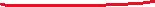 A) Devlet yönetiminde yabancılardan yararlanmak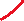 B) İstanbul’un bir bilim ve kültür merkezi olarak saygınlığını artırmak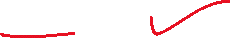 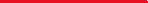 C) İmparatorluğun Avrupa’da sınırlarını genişletmekD) İstanbul’da Batı’dakine benzer okullar açmakE) Anadolu’da siyasi birliği sağlamak6 ) II. Osman, Hotin seferinde disiplinsiz davranışlarını gördüğü yeniçeri ocağını kaldırmayı düşünüyordu. Ancak tecrübesizliği yüzünden başarılı olamadı. Padişahın düşüncelerini öğrenen Yeniçeriler, İstanbul'da bir ayaklanma çıkararak padişahı öldürdüler.
Bu durum aşağıdakilerin hangisinde etkili olmuştur?
A) Celâli isyanlarının başlamasında
B) Islahatların yapılmasında
C) Yeniçerilerin devlet içindeki gücünün artmasında
D) Devlet gelirlerinin azalmasında
E) İran savaşlarının başlamasında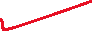 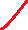 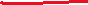 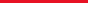 7) Kudüs’ü Haçlılardan geri alan ve 3.Haçlı Seferine neden olan ünlü hükümdar aşağıdakilerden hangisidir?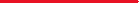 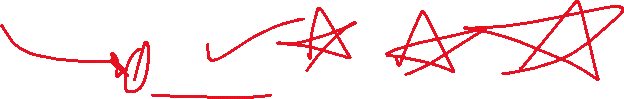 A) Fatih Sultan Mehmet	B) Selahaddin Eyyubi	C) Şah Cihan	    D) Sultan Baybars8) Ankara Savaşından sonra Osmanlı Devleti fetret devrine girmesine rağmen Balkanlarda önemli sayılabilecek bir ayaklanma görülmemiştir.
Aşağıdakilerden hangisi, bu durumda etkili olmamıştır?
A)Halka din ve vicdan hürriyetinin tanınması
B)Balkanlarda can ve mal güvenliğinin sağlanması
C)Şeyh Bedrettin İsyanı
D)Tımar ve tahrir siteminin uygulanması
E)Adaletli ve hoşgörülü bir politika izlenmesi
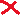 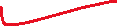 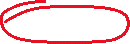 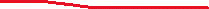 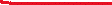 9) Osmanlıların Kuruluş Dönemi’nde Anadolu’dan getirdiği büyük Türkmen kitlelerini Rumeli’de fethettiği topraklara yerleştirmesi, aşağıdakilerden hangisini daha da kolaylaştırmıştır?
A) Bizans’ın yıkılmasını
B) Yaya ve müsellem ordusunun kurulmasını
C) Anadolu’da Osmanlıların egemen olmasını
D) Balkanların Türkleşmesini ve İslamlaşmasını
E) Balkanlardaki Bizans tekfurlarının etkisinin kırılmasını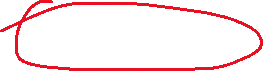 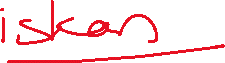 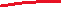 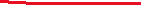 10) Kuruluş Dönemi'nde, Osmanlılara karşı Avrupa devletlerinin Haçlı orduları kurmalarının temel nedeni aşağıdakilerden hangisidir?
A) İstanbul Boğazı'nı ele geçirmek
B) Akdeniz'deki Osmanlı egemenliğine son vermek
C) Karadeniz ticaretini ele geçirmek
D) Türkleri Balkanlardan atmak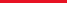 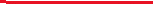 E) Roma İmparatorluğunu yeniden canlandırmak